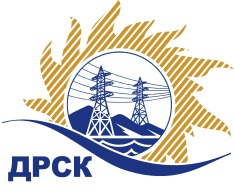 Акционерное Общество«Дальневосточная распределительная сетевая  компания»ПРОТОКОЛ № 750/МР-ВП по выбору победителя открытого электронного запроса предложений на право заключения договора на поставку «Трансформаторы тока» для нужд филиала АО «ДРСК» «Приморские ЭС» (закупка № 2672 раздел 1.2. ГКПЗ 2016, плановая стоимость: 1 230 000,00 руб. без учета НДС; 1 451 400,00  руб. с учетом НДС   ЕИС № 31604127452 (закупка среди МСП)Форма голосования членов Закупочной комиссии: очно-заочная.ПРИСУТСТВОВАЛИ: постоянно действующая Закупочная комиссия ОАО «ДРСК»  2-го уровня.ВОПРОСЫ, ВЫНОСИМЫЕ НА РАССМОТРЕНИЕ ЗАКУПОЧНОЙ КОМИССИИ: Об утверждении результатов процедуры переторжки.Об итоговой ранжировке заявок.О выборе победителя конкурса.РЕШИЛИ:По вопросу № 1Признать процедуру переторжки состоявшейсяУтвердить окончательные цены заявок участниковПо вопросу № 2Утвердить итоговую ранжировку заявокПо вопросу № 31. Планируемая стоимость закупки в соответствии с ГКПЗ: 1 230 000,00 руб. без учета НДС; 1 451 400,00  руб. с учетом НДС         2. Признать победителем запроса предложений на право заключения Договора поставки «Трансформаторы тока» для нужд филиала АО «ДРСК» «Приморские ЭС» участника, занявшего первое место в итоговой ранжировке по степени предпочтительности для заказчика: ООО " Энергокомплекс" (603000, Россия, Нижегородская обл., г. Нижний Новгород, ул. Короленко, д. 27, оф. 210) на условиях: стоимость предложения 814 200,00 руб. (цена без НДС: 690 000,00 руб.). Срок завершения поставки: 15.12.2016г. Условия оплаты: в течение 30 календарных дней с  момента подписания сторонами накладной , представления счета-фактуры и иных документов, предусмотренных договором.  Гарантийный срок: 60 месяцев с момента ввода в эксплуатацию, но не более 66 месяцев с момента поставки. Ответственный секретарь Закупочной комиссии 2 уровня  		                                                                М.Г. ЕлисееваИсп. Терёшкина Г.М.(416-2) 397-260г.  Благовещенск«28» октября 2016№п/пНаименование Участника закупки и его адресОбщая цена заявки после переторжки, руб.1.ООО " Энергокомплекс" (603000, Россия, Нижегородская обл., г. Нижний Новгород, ул. Короленко, д. 27, оф. 210)Цена: 814 200,00 руб. (цена без НДС: 690 000,00 руб.)2.ООО "ЭТС" (680014 г.Хабаровск, переулок Гаражный, 30-А.)Цена: 1 407 606,00 руб. (цена без НДС: 1 192 886,44 руб.)Место в итоговой ранжировкеНаименование и адрес участникаЦена заявки до переторжки, руб. Окончательная цена заявки, руб. 1 местоООО " Энергокомплекс" (603000, Россия, Нижегородская обл., г. Нижний Новгород, ул. Короленко, д. 27, оф. 210)Цена: 1 062 000,00 руб. (цена без НДС: 900 000,00 руб.)Цена: 814 200,00 руб. (цена без НДС: 690 000,00 руб.)2 местоООО "ЭТС" (680014 г.Хабаровск, переулок Гаражный, 30-А.)Цена: 1 467 040,99 руб. (цена без НДС: 1 243 255,08 руб.)Цена: 1 407 606,00 руб. (цена без НДС: 1 192 886,44 руб.)